Příloha č. 6c) zadávací dokumentace ve veřejné zakázce „NEMOCNIČNÍ INFORMAČNÍ SYSTÉM - Zvýšení bezpečnosti a výkonu počítačové sítě v Nemocnici Vyškov, p.o. II“Technická specifikaceObnova síťové infrastrukturySoučasný stav:Stávající aktivní prvky sítě, včetně centrálních, jsou v nemocnici v nepřetržitém provozu již 10 až 20 roků, některé jsou již opravované, zhoršuje se spolehlivost, přenosové rychlosti switchů, včetně centrálních switchů jsou max. 1Gbit, což je pro současné technologie již nedostatečné. V rámci zakázky budou nahrazeny stávající centrální switche novými v obou rovnocenných serverovnách (včetně potřebných zásuvných modulů, modulů SFP a dalšího příslušenství), propojení serveroven bude realizováno na rychlosti 40 Gbit, dále budou instalovány další potřebné switche do obou serveroven pro zajištění potřebné konektivity do ostatních rozvaděčů. Součástí zakázky bude i nastavení všech instalovaných prvků. Požadované řešení:Zadavatel požaduje dodávku 2 kusů páteřních aktivních prvků (switch typ 1) pro dvě geograficky oddělené lokality a dalších 2 kusů aktivních prvků (switch typ 2) do jedné lokality propojených do stohu. Druhá lokalita bude řešena obdobně, kdy switch typu 1 bude propojen s prvky, dodanými Nemocnicí Vyškov (2 ks ve stohu). Propojení lokalit bude řešeno redundantně dvěma nezávislými optickými trasami rychlostí 40 Gb tak, aby prvky (typu switch 1) tvořily jeden virtuální switch, který se z pohledu okolní sítě a síťových protokolů bude chovat jako jediné zařízení. (viz. schematický obrázek) V případě výpadku jedné lokality přebere funkcionalitu lokalita druhá. Dále zadavatel požaduje dodání 2 kusů aktivních prvků (switch typ 3), které budou sloužit jako náhrada stávajících, již dosluhujících switchů. Výběr konkrétních rozvaděčů a nahrazovaných switchů upřesní zadavatel až v průběhu realizace zakázky.Vzhledem k zachování významné části současné nemocniční síťové infastruktury (téměř 30 ks switchů Cisco různých modelů instalovaných v jednotlivých rozvaděčích) a využití prvků dodaných zadavatelem (viz. schematický obr. 1) je zásadním technickým požadavkem plná kompatibilita a spolupráce dodaných prvků se stávajícím vybavením zadavatele od výrobce Cisco modelové řady 9000. To umožní jednotnou správu všech prvků s využitím originálního softwaru výrobce a společné provozní řízení instalovaných prvků a zajistí zachování a ochranu vynaložených investic, včetně investic do znalostí a praxe administrátorů, a případně i snížení budoucích provozních nákladů.Ostatní podmínky:Současně se switchi bude dodán i veškerý potřebný materiál a komponenty (SFP moduly, kabely, patchkabely aj.) pro zprovoznění popisovaného řešeníHardware musí být dodán zcela nový, nerepasovaný, plně funkční a kompletní (včetně příslušenství)Dodávka musí obsahovat veškeré potřebné licence pro splnění požadovaných vlastností a parametrů.Záruka a servisní podpora na hardware v délce min. 60 měsíců. Tato záruka musí být garantovaná výrobcem zařízení.Jsou požadovány softwarové aktualizace (nové verze programového vybavení) v minimální délce 60 měsíců.Je požadováno zajištění plné kompatibility a spolupráce dodaných prvků se stávajícím vybavením zadavatele (výrobky Cisco řady 9000) ze strany dodavatele po dobu min. 60 měsícůJe požadovaná technická podpora výrobce po dobu 12 měsíců.Účastník je povinen s dodávkou doložit oficiální potvrzení lokálního zastoupení výrobce o všech dodávaných zařízeních (seznam sériových čísel dodávaných zařízení) pro český trh.Každý switch osazen redundantním zdrojemSoučástí dodávky je i zaškolení pracovníků zadavatele (administrátorů) na nově dodaná zařízení.Technické parametry aktivních prvků:Switch typ 1 – 2 ksSwitch typ 2 – 2 ksSwitch typ 3 – 2 ksSchematický nákres předpokládaného propojení jednotlivých logických částí: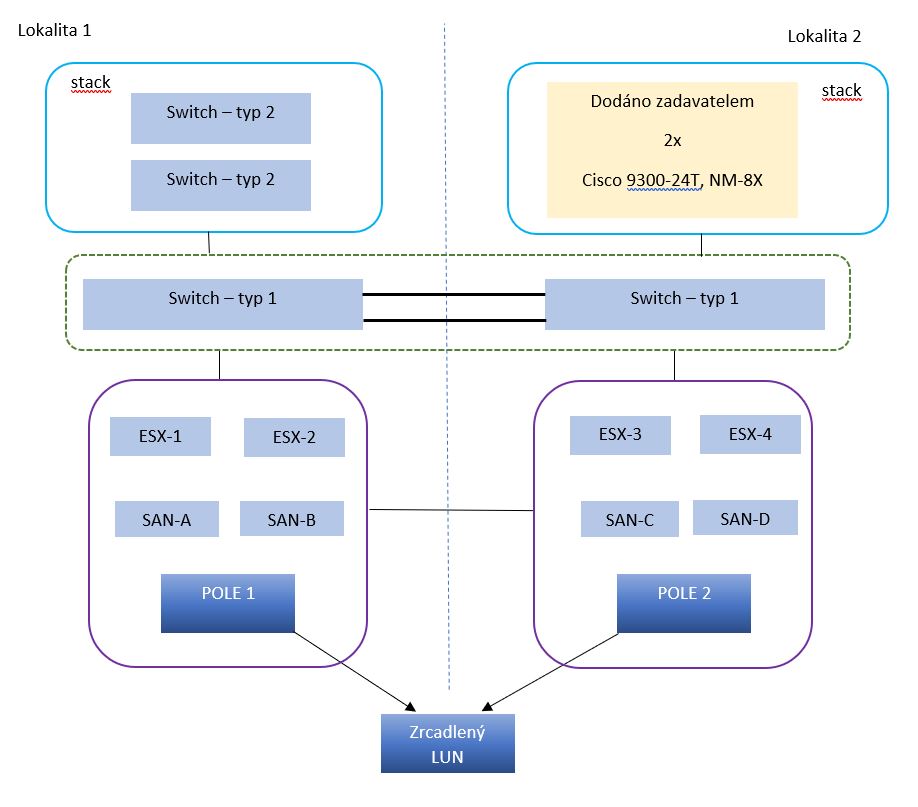 Požadovaná funkcionalita/vlastnostZpůsob splnění požadované funkcionality/vlastnostiDodavatelem nabízená hodnota(dodavatel vyplní všechny řádky, u číselných údajů uvedením hodnoty parametru, u ostatních slovem splňuje)Nabízené zařízení (jednoznačné, např. typové, označení nabízeného výrobku)DoplňteDoplňteKompatibilita a spolupráce dodaných prvků se stávajícím vybavením zadavatele (výrobce Cisco).Plná kompatibilita a spolupráceDoplňteJednotná správa všech prvků (nových i stávajících) s využitím originálního softwaru výrobceJednotná správa všech prvkůSpolečné provozní řízení instalovaných (nových i stávajících) prvkůSpolečné provozní řízeníTyp přepínačeL2/L3 přepínačMinimální počet neblokovaných portů  1/10/25GE s volitelným fyzickým rozhraním typu SFP2824Uplink porty4x100GE QSFP28Interní redundantní napájecí zdrojANOMin. velikost sdíleného systémového bufferu36MBVelikost MAC address tabulky80000Min. počet IPv4 routes100000Min. počet IPv6 routes100000Min. počet konfigurovatelných security ACL27000Flexibilní alokace SRAM a TCAM zdrojůANOIEEE 802.3ad (Link Aggregation - LAG)ANOIEEE 802.3ad přes více přepínačů ve stohu nebo více šasisANOISSUANOMinimální počet aktivních VLAN4000IEEE 802.1w - Rapid Spanning Tree ProtocolANOPodpora instance spanning-tree protokolu per VLAN ANOPodpora jumbo rámců (min. 9198 bytes)ANODetekce protilehlého zařízení (např. CDP nebo LLDP)ANOProtokol MVRP nebo VTP pro definici a správu VLAN sítíANOOSPFv2, OSPFv3ANOISISANOBGPv4ANOVXLAN s BGP EVPNANOGraceful Insertion and RemovalANOIP  Multicast ( PIM SSM, PIM SM)ANOVirtualizace směrovacích tabulek - např. Virtual Routing and Forwarding (VRF)ANOMin. počet oddělených (nezávislých) směrovacích tabulek10MPLS VPNANOMPLS VPN - 6VPEANOFirst Hop Redundancy Protokol (např. VRRP, HSRP) pro IPv4 i IPv6ANOReverse path check (uRPF)ANOMinimální počet HW QoS front8QoS - Strict Priority Queue ANOQoS classification – ACL, DSCP, CoS basedANOQoS marking -  DSCP, CoSANOQoS Policing ANOQoS-Hierarchical QoSANOAutomatické nastavení QoS parametrů (AutoQoS nebo ekvivalentní)ANOIPv6 First  Hop Security (RA guard, DHCPv6 guard, IPv6 source guard)ANOPort ACL, VLAN ACLANOPaketové filtry (ACL) jsou stále aplikovány a filtrují i v případě, že jsou na nich prováděny změnyANOOchrana proti nahrání modifikovaného software do zařízení prostřednictvím image signing  a funkce secure boot, která ověřuje autentičnost a integritu jak bootloaderu, tak i samotného operačního systému zařízení prostřednictvím interních HW prostředků - tzv. trusted modulůANOHW trusted modul využíván pro bezpečné uložení hesel a šifrovacích klíčůANOPodpora SUDI  (IEEE 802.1AR) autentizace ANOIPv6 Port ACL, VLAN ACLANOIEEE 802.1AE na všech portechANOIEEE 802.1ae (AES-GCM-256) na všech portechANOSource-Group Tag Exchange Protocol nebo ekvivalentníANOIGMPv2/v3 snoopingANOMLD snoopingANOMulticast DNS (mDNS) gatewayANOApplication Visibility - Monitorování aplikačních toků (všech paketů)  prostřednictvím technologie NetFlow nebo ekvivalentníANOApplication Visibility - Možnost definice klíčových atributů a parametrů monitorovaných toků včetně parametrů: zdrojová/cílová MAC adresa, zdrojová/cílová IP adresa, zdrojová/cílová  VLAN, TCP flags, hodnota TTL, ICMP kód, IGMP typeANOExport monitorovaných dat ve formátu NetFlow v9 nebo IPFIXANOSSHv2ANOCLI rozhraníANOVzdálená identifikace zařízení pomocí "Blue Beacon" mechanismuANOModel-driven programovatelnost prostřednictvím RESTCONF, NETCONF/YANG ANOPython scriptingANOLinux shellANOInterpretace uživatelských skriptů a jejich aktivace asynchronní událostí v systému zařízeníANOApplication hostingANOAplikace softwarových záplat, nikoli povyšování celého firmwareANOStreaming telemetrie  prostřednictvím NETCONF/XMLANOSNMPv2/v3ANOInventarizovatelnost komponent integrovanou RFID identifikacíANOTACACS+ nebo RADIUS klient pro AAA (autentizace, autorizace, accounting)ANOVzdálený port mirroring (ERSPAN)ANONTPv3 serverANOPožadovaná funkcionalita/vlastnostZpůsob splnění požadované funkcionality/vlastnostiDodavatelem nabízená hodnota(dodavatel vyplní všechny řádky, u číselných údajů uvedením hodnoty parametru, u ostatních slovem splňuje)Nabízené zařízení (jednoznačné, např. typové, označení nabízeného výrobku)DoplňteDoplňteKompatibilita a spolupráce dodaných prvků se stávajícím vybavením zadavatele (výrobce Cisco).Plná kompatibilita a spolupráceDoplňteJednotná správa všech prvků (nových i stávajících) s využitím originálního softwaru výrobceJednotná správa všech prvkůSpolečné provozní řízení instalovaných (nových i stávajících) prvkůSpolečné provozní řízeníTyp přepínačeL2/L3 přepínačFormát přepínačeStohovatelnýStohování požadovánoANOPočet dedikovaných stohovacích portů2Minimální počet zařízení ve stohu8Minimální kapacita sběrnice stohu160 Gb/sStateful Switch Over v rámci stohuANOMožnost instalovat interní redundantní napájecí zdrojANOMožnost povyšovat uplink modulANORedundantní ventilátoryANORedundantní ventilátory vyměnitelné za chodu zařízeníANOInterní redundantní napájecí zdroj požadovánANODatový stohovací kabel požadovánANOPočet portů 10/100/1000 Base-TX24Uplink porty4x10GE SFP+Min. velikost sdíleného systémového bufferu6MBVelikost MAC address tabulky32000Min. počet IPv4 routes600Min. počet IPv6 routes300Min. počet konfigurovatelných security ACL1000IEEE 802.3ad (Link Aggregation)ANOIEEE 802.3ad přes více přepínačů ve stohu nebo více šasisANOMinimálně 8 linek jako součást Link Aggregation Group trunkuANOMinimální počet konfigurovatelných Link Aggregation Group trunků48IEEE 802.1QANOMinimální počet aktivních VLAN4000IEEE 802.1xANOKonfigurovatelná kombinace pořadí postupného ověřování zařízení na portu (IEEE 802.1x, MAC adresou, Web autentizací)ANOIntegrace IEEE 802.1x s IP telefonním prostředím (802.1x Multi-domain authentication)ANOMožnost provozu 802.1x v tzv. audit módu bez omezování přístupu koncových uživatelůANORADIUS CoAANOPodpora instance spanning-tree protokolu per VLANANOIEEE 802.1w - Rapid Spanning Tree ProtocolANOProtokol MVRP nebo VTP pro definici a správu VLAN sítíANOPodpora jumbo rámců (min. 9198 bytes)ANODetekce protilehlého zařízení (např. CDP nebo LLDP)ANOSměrování protokolů IPv4 a IPv6 v hardwareANOOSPFv2ANOOSPFv3ANOISISANOIP  Multicast ( PIM SSM, PIM SM)ANOVirtualizace směrovacích tabulek - např. Virtual Routing and Forwarding (VRF)ANO, min. 3First Hop Redundancy Protokol (např. VRRP, HSRP)ANOReverse path check (uRPF) pro IPv4 i IPv6ANOIGMPv2, IGMPv3ANOIGMP snoopingANOMLD snoopingANODHCP relayANOMinimální počet HW QoS front8QoS classification – ACL, DSCP, CoS basedANOQoS marking -  DSCP, CoSANOQoS - Strict Priority QueueANOAutomatické nastavení QoS parametrů (AutoQoS nebo ekvivalentní)ANOQoS PolicingANOQoS-Hierarchical QoSANO, min. 2 úrovněFirst Hop Redundancy Protokol pro IPv6 (HSRP nebo VRRP)ANOIPv6 services (SSH, Syslog)ANOIPv6 QoSANOIPv6 First  Hop Security (RA guard, DHCPv6 snooping, IPv6 source guard)ANOIPv6 Port ACL, VLAN ACLANOMožnost definovat povolené MAC adresy na portuANOPACL, VACLANOPaketové filtry (ACL) jsou stále aplikovány a filtrují i v případě, že jsou na nich prováděny změnyANOIEEE 802.1ae na uplink portechANOBezpečnostní funkce umožňující ochranu proti podvržení zdrojové MAC a IP adresyANOBezpečnostní funkce umožňující ochranu proti připojení neautorizovaného DHCP serveruANOBezpečnostní funkce umožňující inspekci provozu protokolu ARPANOOchrana proti nahrání modifikovaného software do zařízení prostřednictvím image signing  a funkce secure boot, která ověřuje autentičnost a integritu jak bootloaderu, tak i samotného operačního systému zařízení prostřednictvím interních HW prostředků - tzv. trusted modulůANOHW trusted modul využíván pro bezpečné uložení hesel a šifrovacích klíčůANOPodpora SUDI (IEEE 802.1AR) autentizaceANOIEEE 802.3azANOAutomatická aplikace specifické konfigurace pro dané zařízení po detekci jeho připojení na portuANOApplication Visibility - Monitorování aplikačních toků (všech paketů)  prostřednictvím technologie NetFlow nebo ekvivalentníANOApplication Visibility - Možnost definice klíčových atributů a parametrů monitorovaných toků včetně parametrů: zdrojová/cílová MAC adresa, zdrojová/cílová IP adresa, zdrojová/cílová  VLAN, TCP flags, hodnota TTL, ICMP kód, IGMP typeANOExport monitorovaných dat ve formátu NetFlow v9 nebo IPFIXANOSSHv2ANOCLI rozhraníANOVzdálená identifikace zařízení pomocí "Blue Beacon" mechanismuANOModel-driven programovatelnost prostřednictvím RESTCONF, NETCONF/YANGANOInterpretace uživatelských skriptů a jejich aktivace asynchronní událostí v systému zařízeníANOStreaming telemetrie prostřednictvím NETCONF/XMLANOSNMPv2/v3ANOPodpora network boot (iPXE)ANOInventarizovatelnost komponent integrovanou RFID identifikacíANOTACACS+ nebo RADIUS klient pro AAA (autentizace, autorizace, accounting)ANONTPv3 serverANOPožadovaná funkcionalita/vlastnostZpůsob splnění požadované funkcionality/vlastnostiDodavatelem nabízená hodnota(dodavatel vyplní všechny řádky, u číselných údajů uvedením hodnoty parametru, u ostatních slovem splňuje)Nabízené zařízení (jednoznačné, např. typové, označení nabízeného výrobku)DoplňteDoplňteKompatibilita a spolupráce dodaných prvků se stávajícím vybavením zadavatele (výrobce Cisco).Plná kompatibilita a spolupráceDoplňteJednotná správa všech prvků (nových i stávajících) s využitím originálního softwaru výrobceJednotná správa všech prvkůSpolečné provozní řízení instalovaných (nových i stávajících) prvkůSpolečné provozní řízeníTyp přepínačeL2/L3 přepínačFormát přepínačeStohovatelný Stohování požadovánoANOPočet dedikovaných stohovacích portů2Minimální počet zařízení ve stohu8Minimální kapacita sběrnice stohu80 Gb/sStateful Switch Over v rámci stohuANOMožnost instalovat interní redundantní napájecí zdrojANORedundantní ventilátoryANOInterní redundantní napájecí zdroj požadovánANODatový stohovací kabel požadovánANOPočet portů 10/100/1000 Base-TX24Uplink porty4x10GE SFP+Min. velikost sdíleného systémového bufferu6MBVelikost MAC address tabulky16000Min. počet IPv4 routes3000Min. počet IPv6 routes1500Min. počet konfigurovatelných security ACL1000IEEE 802.3ad (Link Aggregation)ANOIEEE 802.3ad přes více přepínačů ve stohu nebo více šasisANOMinimálně 8 linek jako součást Link Aggregation Group trunkuANOMinimální počet konfigurovatelných Link Aggregation Group trunků48IEEE 802.1QANOMinimální počet aktivních VLAN1000IEEE 802.1xANOKonfigurovatelná kombinace pořadí postupného ověřování zařízení na portu (IEEE 802.1x, MAC adresou, Web autentizací)ANOIntegrace IEEE 802.1x s IP telefonním prostředím (802.1x Multi-domain authentication)ANOMožnost provozu 802.1x v tzv. audit módu bez omezování přístupu koncových uživatelůANORADIUS CoAANOPodpora instance spanning-tree protokolu per VLAN ANOIEEE 802.1w - Rapid Spanning Tree ProtocolANOProtokol MVRP nebo VTP pro definici a správu VLAN sítíANOPodpora jumbo rámců (min. 9198 bytes)ANODetekce protilehlého zařízení (např. CDP nebo LLDP)ANOSměrování protokolů IPv4 a IPv6 v hardwareANOOSPFv2ANOOSPFv3ANOISISANOIP  Multicast ( PIM SSM, PIM SM)ANOFirst Hop Redundancy Protokol (např. VRRP, HSRP)ANOReverse path check (uRPF) pro IPv4 i IPv6ANOIGMPv2, IGMPv3ANOIGMP snoopingANOMLD snoopingANODHCP relayANOMinimální počet HW QoS front8QoS classification – ACL, DSCP, CoS basedANOQoS marking -  DSCP, CoSANOQoS - Strict Priority Queue ANOAutomatické nastavení QoS parametrů (AutoQoS nebo ekvivalentní)ANOQoS Policing ANOQoS-Hierarchical QoSANO, min. 2 úrovněFirst Hop Redundancy Protokol pro IPv6 (HSRP nebo VRRP)ANOIPv6 services (SSH, Syslog)ANOIPv6 QoSANOIPv6 First  Hop Security (RA guard, DHCPv6 snooping, IPv6 source guard)ANOIPv6 Port ACL, VLAN ACLANOMožnost definovat povolené MAC adresy na portuANOPACL, VACLANOPaketové filtry (ACL) jsou stále aplikovány a filtrují i v případě, že jsou na nich prováděny změnyANOIEEE 802.1ae na uplink portechANOBezpečnostní funkce umožňující ochranu proti podvržení zdrojové MAC a IP adresyANOBezpečnostní funkce umožňující ochranu proti připojení neautorizovaného DHCP serveru ANOBezpečnostní funkce umožňující inspekci provozu protokolu ARP ANOOchrana proti nahrání modifikovaného software do zařízení prostřednictvím image signing  a funkce secure boot, která ověřuje autentičnost a integritu jak bootloaderu, tak i samotného operačního systému zařízení prostřednictvím interních HW prostředků - tzv. trusted modulůANOHW trusted modul využíván pro bezpečné uložení hesel a šifrovacích klíčůANOPodpora SUDI (IEEE 802.1AR) autentizaceANOIEEE 802.3azANOAutomatická aplikace specifické konfigurace pro dané zařízení po detekci jeho připojení na portuANOApplication Visibility - Monitorování aplikačních toků (všech paketů)  prostřednictvím technologie NetFlow nebo ekvivalentníANOApplication Visibility - Možnost definice klíčových atributů a parametrů monitorovaných toků včetně parametrů: zdrojová/cílová MAC adresa, zdrojová/cílová IP adresa, zdrojová/cílová  VLAN, TCP flags, hodnota TTL, ICMP kód, IGMP typeANOExport monitorovaných dat ve formátu NetFlow v9 nebo IPFIXANOSSHv2ANOCLI rozhraníANOVzdálená identifikace zařízení pomocí "Blue Beacon" mechanismuANOModel-driven programovatelnost prostřednictvím RESTCONF, NETCONF/YANG ANOInterpretace uživatelských skriptů a jejich aktivace asynchronní událostí v systému zařízeníANOStreaming telemetrie prostřednictvím NETCONF/XMLANOSNMPv2/v3ANOPodpora network boot (iPXE)ANOInventarizovatelnost komponent integrovanou RFID identifikacíANOTACACS+ nebo RADIUS klient pro AAA (autentizace, autorizace, accounting)ANONTPv3 serverANO